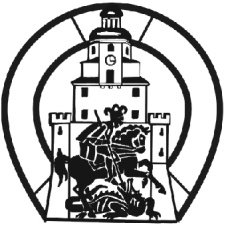 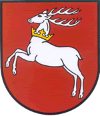 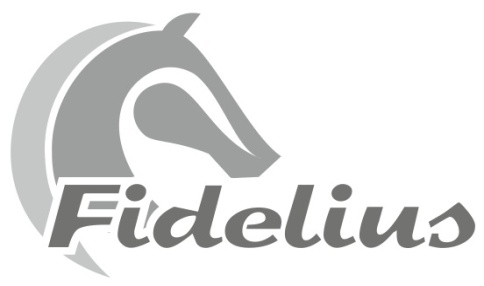 P R O P O Z Y C J EMistrzostw Województwa Lubelskiegooraz Zawodów Regionalnych i Towarzyskichw UjeżdżeniuPólko, dnia 8-9.09.2018 r.Organizator: 	Lubelski Związek Jeździecki WKJ Lublin  SJ „Fidelius” w Pólko 27, 21-003 Ciecierzyn, Miejsce zawodów: Hipodrom SJ „Fidelius”  (czworobok wym. 60 m x 20 m, nawierzchnia piaskowa z włókniną), rozprężalnia (wym.  x , podłoże identyczne jak na hipodromie), Pólko 27 k/DysaTermin zawodów: dnia 8 (sobota) i 9 (niedziela) września 2018 r. Uczestnicy: Kluby, sekcje i zawodnicy zrzeszeni w PZJ lub WZJ (ZR) oraz zawodnicy niezrzeszeni (ZT).Termin zgłoszeń: do dnia 05.09.2018 r. do godz. 24.00Dokonywanie zgłoszeń na stronie: www.zawodykonne.comTelefon kontaktowy to: Amadeusz Pietrzak 793-381-626(zgłoszenia po terminie i zmiany na listach startowych – opłata 20,00 zł.)   Komisja sędziowska:Sędzia główny :    	      Sławomir PietrzakSędzia LZJ:	                  Jerzy UrbańskiKomisarz:                        Jerzy MełgieśDyrektor zawodów:	     Amadeusz PietrzakObsługa medyczna i weterynaryjna zapewniona.	Program zawodów:Sprawdzanie dokumentów w dniu 8.09.2018 r. w godz. 9.30 – 10.00 w biurze zawodów (na trybunie) Rozpoczęcie zawodów o godz. 10.00 (sobota)Konkurs nr 1. kl. „L1”           I półfinał młodzików  + otwarty + towarzyskiKonkurs nr 2. kl. „L2”           II półfinał młodzików + otwarty + towarzyskiKonkurs nr 3. kl. „L3”           I półfinał juniorów młodszy + otwarty + towarzyskiKonkurs nr 4. kl. „P3”           II półfinał juniorów młodszy  + otwarty + towarzyskiKonkurs nr 5. kl. „P1”           I półfinał juniorów + otwarty + towarzyskiKonkurs nr 6. kl. „P2”           II półfinał juniorów + otwarty + towarzyskiKonkurs nr 7. kl. „N4”           I półfinał młodych jeźdźców + otwarty + towarzyskiKonkurs nr 8. kl. „N6”           II półfinał młodych jeźdźców + otwarty + towarzyskiKonkurs nr 9. kl. „C1”           I półfinał seniorów + otwarty + towarzyskiKonkurs nr 10. kl. „C2”         II półfinał seniorów + otwarty + towarzyskiRozpoczęcie zawodów o godz.10.00 (niedziela)Konkurs nr 11. kl. „L3”           Finał młodzików  + otwarty + towarzyskiKonkurs nr 12. kl. „P4”           Finał juniorów młodszych  + otwarty + towarzyskiKonkurs nr 13. kl. „P1”            otwarty + towarzyskiKonkurs nr 14. kl. „P2”            otwarty + towarzyskiKonkurs nr 15. kl. „N4”           Finał juniorów  + otwarty + towarzyskiKonkurs nr 16. kl. „N5”           Finał młodych jeźdźców  + otwarty + towarzyskiKonkurs nr 17. kl. „C3”           Finał seniorów  + otwarty + towarzyskiKonkurs nr 18. kl. „CC1”         otwarty + towarzyskiIstnieje możliwość rozegrania innych klas (np. CC) w ramach konkursów otwartych, jeśli zawodnicy zgłoszą organizatorowi taką potrzebę.Sprawy organizacyjne:Stanowiska dla koni przy koniowiązach - bez zadaszenia (bezpłatne)Boks – 50,00 zł/dzień. (ilość ograniczona, konieczna wcześniejsza rezerwacja w systemie www.zawodykonne.com oraz przedpłata na konto Amadeusz Pietrzak Fidelius EventsING BANK 87 1050 1953 1000 0092 3670 4004Opłata organizacyjna – 100,00 zł. od konia/dzień .Boksy dostępne od piątku od godziny 16:00.Plac do jazdy czynny w piątek do godziny 19:30.Dla zwycięzców przewidziane są: puchary, medale,  flot’s dla koni.Organizator informuje, że w przypadku małej liczby zgłoszonych koni ma prawo odwołać zawody.Podczas zawodów obowiązują przepisy PZJ i LZJ.Organizator nie odpowiada za ewentualne wypadki, kradzieże zaistniałe w czasie transportu i podczas trwania zawodów.Obsługę gastronomiczną zapewnia Food truck „Małe co nieco”Noclegi:Hotel Forum Fitness Spa & WellnessUl. Obywatelska 820-092 LublinOk. 8 kmKodeks postępowania z koniem :I. Na wszystkich etapach treningu i przygotowań konia do startu w zawodach, dobro konia musi    stać ponad wszelkimi innymi wymaganiami. Dotyczy to stałej opieki, metod treningu, starannego obrządku, kucia i transportu.II. Konie i jeźdźcy muszą być wytrenowani, kompetentni i zdrowi zanim wezmą udział w zawodach. Odnosi się to także do podawania leków i środków medycznych, zabiegów chirurgicznych zagrażających dobru konia lub ciąży klaczy, oraz do przypadków nadużywania pomocy.III. Zawody nie mogą zagrażać dobru konia. Wymaga to zwrócenia szczególnej uwagi na teren zawodów, powierzchnię podłoża, pogodę, warunki stajenne, kondycję koni i ich bezpieczeństwo także podczas podróży powrotnej z zawodów.IV. Należy dołożyć wszelkich starań, aby zapewnić koniom staranną opiekę po zakończeniu zawodów, a także humanitarne traktowanie po zakończeniu kariery sportowej. Dotyczy to właściwej opieki weterynaryjnej obrażeń odniesionych na zawodach, spokojnej starości, ewentualnie eutanazji.V. PZJ zachęca wszystkie osoby działające w sporcie jeździeckim do stałego podnoszenia swojej wiedzy oraz umiejętności dotyczących wszelkich aspektów współpracy z koniem.								Serdecznie zapraszamy								Sekcja Jeździecka FideliusPropozycje zatwierdzone przez Lubelski Związek Jeździecki:Lublin, dnia 18.08.2018       Prezes LZJWojciech Jachymek